OŠ „JOSIP PUPAČIĆ“  - OMIŠ                                                                                           RKDP: 12446Trg kralja Tomislava 1                                                                                  Matični broj: 03114244OIB: 34587778910                                                                                  Šifra djelatnosti: 8520                                                                       BILJEŠKE                                                  Za razdoblje od 01.01. do 31.12.2018.g.Osnovna škola „Josip Pupačić“ Omiš posluje u skladu sa Zakonom o odgoju i obrazovanju u osnovnoj i srednjoj školi te Statutom škole. Vodi proračunsko računovodstvo temeljem Pravilnika o proračunskom računovodstvu i Računskom planu, a  financijske izvještaje sastavlja i predaje u skladu s odredbama Pravilnika o financijskom izvještavanju o proračunsko, računovodstvu.Obrazac BILObrazac Bilance predstavlja vrijednosno iskazani pregled imovine, obveza i vlastitih izvora.U skladu sa čl. 14. Pravilnika o financijskom izvještavanju u proračunskom računovodstvu, OŠ Josip Pupačić nema dugoročnih, kratkoročnih kredita i zajmova, pa prema tome ni niti dospjelih kamata na kredite i zajmove.Sve  promjene na stavkama Bilance nastale su kao rezultat redovnih transakcija i u skladu sa financijskim planom, a iz tih transakcija do većih promjena došlo je na stavkama:AOP 002- Nefinancijska imovina – došlo je do povećanja sadašnje vrijednosti imovine zbog  radova na školi u sklopu Energetske obnove zgrade.AOP 064 – Novac u banci – iskazan je saldo od 200.243 koji se odnosi na uplate za sufinanciranje djelatnosti i prenesenih viškova, a koja se troše za šk. god. 2018/2019, a ne samo za kalendarsku 2018. g.AOP 080 – Na ovoj poziciji su iskazana potraživanja i obveze za naknade bolovanja preko 42 dana koja još nisu kompenzirana sa HZZO.AOP 158 – Rashodi budućeg razdoblja gdje su u skladu sa čl. 39. St. 2 Pravilnika iskazani kontinuirani rashodi budućeg razdoblja, plaća i neki troškovi 12/2018. g. koji su plaćeni u siječnju 2019. g.AOP 224 – Vlastiti izvori – gdje je došlo do povećanja zbog projekta Energetska obnova škole veza AOP 002.Obrazac PR-RASNa većini stavaka nije bilo većih odstupanja, a na stavkama gdje je došlo do odstupanja u odnosu na prethodnu godinu ona su ostvarena u skladu sa financijskim planovima za 2018.g.Na AOP 067 nalazi se iznos za projekt EU  - Erasmus +, te projekt Digitalna pismenost – ključna vještina 21. Stoljeća.Na AOP 132 prikazana su sredstva EU u projektu Učimo zajedno  III, Energetska obnova zgrade škole.Obrazac OBVEZEOsnovna škola Josip Pupačić Omiš redovno podmiruje obveze iz poslovanja.Obveze na AOP 001 i 036 odnose se na kontinuirane rashode budućeg razdoblja,  odnosno obračunatu plaću 12/2018.g. koja je isplaćena u siječnju 2019.g., te većim dijelom neplaćene obveze iz prosinca za koja su nam sredstva doznačene u siječnju 2019. g.Omiš, 31.01.2019.g.                                                                                                               Ravnatelj:                                                                                         Davorka Deur, prof.     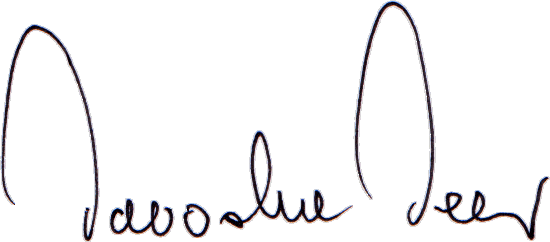 